Safe, effective, step-by-step protocols developed by MS and J. Kerman, a Northwest Academy student, to process diatom samples and make permanent slides. Methods modified from Mayama et. al 2011. 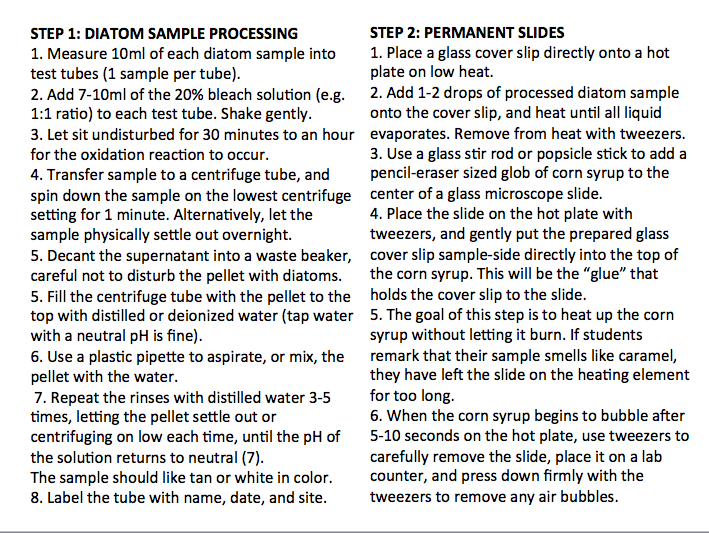 